เอกสารสอบราคาจ้างเลขที่  ๙/๒๕๕๖โครงการก่อสร้างฝายน้ำล้น. หมู่ที่ ๓ บ้านชำผักแพว ตามประกาศองค์การบริหารส่วนตำบลชำผักแพว  ลงวันที่  ๑๐ มกราคม ๒๕๕๕*********************************องค์การบริหารส่วนตำบลชำผักแพว ซึ่งต่อไปนี้เรียกว่า “องค์การบริหารส่วนตำบล” มีความ ประสงค์จะสอบราคาจ้างเหมาโครงการก่อสร้างฝายน้ำล้น   หมู่ที่ ๓   บ้านชำผักแพว   โดยก่อสร้างฝายน้ำล้น สันฝายสูง  ๑.๕๐  เมตร  ผนังข้างสูง  ๓.๐๐ เมตร  กว้าง  ๑๒.๐๐ เมตร   พร้อมป้ายโครงการ 1 ป้าย (ตามแบบแปลนและปริมาณงานที่ อบต.ชำผักแพวกำหนด)  โดยมีข้อแนะนำและข้อกำหนดดังต่อไปนี้๑. เอกสารแนบท้ายเอกสารสอบราคา๑.๑  แบบรูปรายละเอียด๑.๒  แบบใบเสนอราคา 		๑.๓  แบบสัญญาจ้าง๑.๔  แบบหนังสือค้ำประกัน (หลักประกันสัญญา)		๑.๕ …………-………………………………….. 		๑.๖ …………-…………………………………..๒. คุณสมบัติของผู้เสนอราคา 	๒.๑ ผู้เสนอราคาต้องเป็นผู้มีอาชีพรับจ้างทำงานที่สอบราคาจ้าง และต้องไม่เป็นผู้ถูกแจ้งเวียนชื่อผู้ทิ้งงานของทางราชการ รัฐวิสาหกิจ หรือหน่วยการบริหารราชการส่วนท้องถิ่น หรือห้ามติดต่อหรือห้ามเข้าเสนอราคากับองค์การบริหารส่วนตำบล 		๒.๒ ผู้เสนอราคาต้องไม่เป็นผู้ได้รับเอกสิทธิ์หรือความคุ้มกัน ซึ่งอาจปฏิเสธไม่ยอมขึ้นศาลไทยเว้นแต่รัฐบาลของผู้เสนอราคาได้มีคำสั่ง ให้สละสิทธิ์และความคุ้มกันเช่นว่านั้น๒.๓  ผู้เสนอราคาจะต้องเป็นนิติบุคคลหรือบุคคลธรรมดา มีผลงานก่อสร้างประเภทเดียวกันกับงานที่สอบราคาจ้างในวงเงินไม่น้อยกว่า     -    บาท (------------) และเป็นผลงานที่เป็นคู่สัญญาโดยตรงกับส่วนราชการหน่วยงานตามกฎหมายว่าด้วยระเบียบบริหารราชการส่วนท้องถิ่น  หน่วยงานอื่นซึ่งมีกฎหมายบัญญัติให้มีฐานะเป็นราชการบริหารส่วนท้องถิ่น  รัฐวิสาหกิจ  หรือหน่วยงานเอกชนที่องค์การบริหารส่วนตำบลเชื่อถือ๓. หลักฐานการเสนอราคา    ผู้เสนอราคาจะต้องเสนอเอกสารหลักฐานแนบมาพร้อมกับซองสอบราคา ดังนี้    ๓.๑ สำเนาหนังสือรับรองการจดทะเบียนหุ้นส่วนบริษัท และสำเนาใบทะเบียนภาษีมูลค่าเพิ่ม (ถ้ามี) หรือทะเบียนพาณิชย์ หรือทะเบียนการค้า พร้อมทั้งรับรองสำเนาถูกต้อง                    ๓.๒ หนังสือมอบอำนาจซึ่งปิดอากรแสตมป์ตามกฎหมายในกรณีที่ผู้เสนอราคามอบอำนาจให้บุคคลอื่นลงนามในใบเสนอราคาแทน๓.๓ สำเนาหนังสือรับรองผลงานก่อสร้างพร้อมทั้งรับรองสำเนาถูกต้อง (ในกรณีที่มีการกำหนดผลงานตามข้อ ๒.๓).../..๓.๔ บัญชีรายการ-๒-๓.๔ บัญชีรายการก่อสร้าง หรือใบแจ้งปริมาณงาน ซึ่งจะต้องแสดงรายการวัสดุ อุปกรณ์   ค่าแรงงาน ภาษีประเภทต่างๆ รวมทั้งกำไรไว้ด้วย๓.๕ บัญชีรายการเอกสารทั้งหมดที่ได้ยื่นพร้อมกับซองสอบราคา]]๔. การยื่นซองสอบราคา๔.๑ ผู้เสนอราคาต้องยื่นเสนอราคาตามแบบที่กำหนดไว้ในเอกสารสอบราคานี้โดยไม่มีเงื่อนไขใดๆทั้งสิ้น และจะต้องกรอกข้อความให้ถูกต้องครบถ้วน  ลงลายมือชื่อของผู้เสนอราคาให้ชัดเจน จำนวนเงินที่เสนอจะต้องระบุตรงกันทั้งตัวเลขและตัวอักษร โดยไม่มีการขูดลบหรือแก้ไข หากมีการขูดลบ ตก เติม แก้ไข เปลี่ยนแปลงจะต้องลงลายมือชื่อผู้เสนอราคา  พร้อมประทับตรา (ถ้ามี) กำกับไว้ด้วยทุกแห่ง๔.๒ ผู้เสนอราคาจะต้องกรอกปริมาณวัสดุและราคาในบัญชีรายการก่อสร้างให้ครบถ้วนในการเสนอราคา ให้เสนอราคาเป็นเงินบาท และเสนอราคาเพียงราคาเดียว โดยเสนอราคารวมและหรือราคาต่อหน่วย และหรือต่อรายการ ตามเงื่อนไขที่ระบุไว้ท้ายใบเสนอราคาให้ถูกต้อง ทั้งนี้ ราคารวมที่เสนอจะต้องตรงกันทั้งตัวเลขและตัวหนังสือ ถ้าตัวเลขและตัวหนังสือไม่ตรงกันให้ถือตัวหนังสือเป็นสำคัญ โดยคิดราคารวมทั้งสิ้นซึ่งรวมค่าภาษีมูลค่าเพิ่ม ภาษีอากรอื่น  และค่าใช้จ่ายทั้งปวงไว้แล้วราคาที่เสนอ จะต้องเสนอกำหนดยืนราคาไม่น้อยกว่า  ๖๐  วัน นับแต่วันเปิดซองสอบราคาโดยภายในกำหนดยืนราคาผู้เสนอราคาต้องรับผิดชอบราคาที่ตนได้เสนอไว้ และจะถอนการเสนอราคามิได้๔.๓ ผู้เสนอราคาจะต้องเสนอกำหนดเวลาดำเนินการก่อสร้างแล้วเสร็จไม่เกิน ๙๐ วัน นับถัดจากวันลงนามในสัญญาจ้าง หรือวันที่ได้รับแจ้งจากองค์การบริหารส่วนตำบลให้เริ่มทำงาน                   ๔.๔ ก่อนยื่นซองสอบราคา ผู้เสนอราคาควรตรวจดูร่างสัญญา แบบรูปและรายละเอียด ฯลฯ    ให้ถี่ถ้วนและเข้าใจเอกสารสอบราคาทั้งหมดเสียก่อนที่จะตกลงยื่นซองสอบราคาตามเงื่อนไขในเอกสารสอบราคา                   ๔.๕		ผู้เสนอราคาจะต้องยื่นซองสอบราคาที่ปิดผนึกซองเรียบร้อยจ่าหน้าซองถึงประธานคณะกรรมการเปิดซองสอบราคาโดยระบุที่หน้าซองว่า“ใบเสนอราคาตามเอกสารสอบราคาจ้างเลขที่ ๙/๒๕๕๖” โดยยื่นโดยตรงต่อองค์การบริหารส่วนตำบล ตั้งแต่วันที่ ๑๑ มกราคม ๒๕๕๖ ถึงวันที่  ๒๔ มกราคม ๒๕๕๖ ระหว่างเวลา  ๐๘.๓๐ น. ถึง  ๑๖.๓๐ น.  ในวันและเวลาราชการที่ งานการพัสดุ  องค์การบริหารส่วนตำบลชำผักแพว อำเภอแก่งคอย จังหวัดสระบุรี                    เมื่อพ้นกำหนดยื่นซองสอบราคาแล้วจะไม่รับซองสอบราคาโดยเด็ดขาด และคณะกรรมการ           เปิดซองสอบราคาจะเปิดซองสอบราคาในวันที่  ๒๕ มกราคม ๒๕๕๖ ตั้งแต่เวลา ๑๐.๓๐ น. เป็นต้นไป ณ ศูนย์รวมข้อมูลข่าวสารการจัดซื้อจัดจ้างระดับอำเภอ (ห้องท้องถิ่นอำเภอแก่งคอย) อำเภอแก่งคอย จังหวัดสระบุรี๕.หลักเกณฑ์และสิทธิในการพิจารณาราคา๕.๑ ในการสอบราคาครั้งนี้ องค์การบริหารส่วนตำบลจะพิจารณาตัดสินด้วยราคารวม๕.๒ หากผู้เสนอราคารายใดมีคุณสมบัติไม่ถูกต้องตามข้อ ๒ หรือยื่นหลักฐานการเสนอราคาไม่         ถูกต้อง หรือไม่ครบถ้วนตามข้อ ๓ หรือยื่นซองสอบราคาไม่ถูกต้องตามข้อ ๔ แล้ว คณะกรรมการรับและเปิดซองสอบราคาจะไม่รับพิจารณาราคาของผู้เสนอราคารายนั้น เว้นแต่เป็นข้อผิดพลาดหรือผิดหลงเพียงเล็กน้อย หรือที่      ผิดแผกไปจากเงื่อนไขของเอกสารสอบราคาในส่วนที่มิใช่สาระสำคัญ ทั้งนี้เฉพาะในกรณีที่พิจารณาเห็นว่าจะเป็นประโยชน์ต่อองค์การบริหารส่วนตำบลเท่านั้น…/..๕.๓ องค์การบริหาร-๓-                   ๕.๓ องค์การบริหารส่วนตำบลสงวนสิทธิ์ไม่พิจารณาราคาของผู้เสนอราคา โดยไม่มีการผ่อนผันในกรณีดังต่อไปนี้(๑) ไม่ปรากฏชื่อผู้เสนอราคารายนั้น ในบัญชีผู้รับเอกสารสอบราคา หรือในหลักฐานการรับ     เอกสารสอบราคาขององค์การบริหารส่วนตำบล(๒) ไม่กรอกชื่อนิติบุคคล หรือบุคคลธรรมดา หรือลงลายมือชื่อผู้เสนอราคาอย่างหนึ่งอย่างใด        หรือทั้งหมดในใบเสนอราคา(๓) เสนอรายละเอียดแตกต่างไปจากเงื่อนไขที่กำหนดในเอกสารสอบราคาที่เป็นสาระสำคัญหรือมีผลทำให้เกิดความได้เปรียบเสียเปรียบแก่ผู้เสนอราคารายอื่น(๔) ราคาที่เสนอมีการขูดลบ ตก เติม แก้ไข เปลี่ยนแปลง โดยผู้เสนอราคามิได้ลงลายมือชื่อพร้อมประทับตรา (ถ้ามี)   กำกับไว้                 ๕.๔ ในการตัดสินการสอบราคาหรือในการทำสัญญา คณะกรรมการเปิดซองสอบราคาหรือองค์การบริหารส่วนตำบลมีสิทธิให้ผู้เสนอราคาชี้แจงข้อเท็จจริง  สภาพฐานะ  หรือข้อเท็จจริงอื่นใดที่เกี่ยวข้องกับผู้เสนอราคาได้ องค์การบริหารส่วนตำบลมีสิทธิที่จะไม่รับราคาหรือไม่ทำสัญญาหากหลักฐานดังกล่าวไม่มีความเหมาะสมหรือไม่ถูกต้อง                 ๕.๕ องค์การบริหารส่วนตำบลทรงไว้ซึ่งสิทธิที่จะไม่รับราคาต่ำสุด หรือราคาหนึ่งราคาใดหรือราคาที่เสนอทั้งหมดก็ได้ และอาจพิจารณาเลือกจ้างในจำนวนหรือขนาด หรือเฉพาะรายการหนึ่งรายการใด หรืออาจจะยกเลิกการสอบราคาโดยไม่พิจารณาจัดจ้างเลยก็ได้สุดแต่จะพิจารณา ทั้งนี้ เพื่อประโยชน์ของทางราชการเป็นสำคัญ และให้ถือว่าการตัดสินขององค์การบริหารส่วนตำบลเป็นเด็ดขาด ผู้เสนอราคาจะเรียกร้องค่าเสียหายใดๆ มิได้ รวมทั้งองค์การบริหารส่วนตำบลจะพิจารณายกเลิกการสอบราคาและลงโทษผู้เสนอราคาเสมือนเป็นผู้ ทิ้งงานหากมีเหตุที่เชื่อได้ว่าการเสนอราคากระทำไปโดยไม่สุจริตหรือมีการสมยอมกันในการเสนอราคาในกรณีที่ผู้เสนอราคาต่ำสุดเสนอราคาต่ำจนคาดหมายได้ว่าไม่อาจดำเนินงานตามสัญญาได้ คณะกรรมการเปิดซองสอบราคาหรือองค์การบริหารส่วนตำบลจะให้ผู้เสนอราคานั้นชี้แจงและแสดงหลักฐานที่ทำให้เชื่อได้ว่าผู้เสนอราคาสามารถดำเนินงานตามสอบราคาจ้างให้เสร็จสมบูรณ์ หากคำชี้แจงไม่เป็นที่รับฟังได้ องค์การบริหารส่วนตำบลมีสิทธิที่จะไม่รับราคาของผู้เสนอราคารายนั้น๖.การทำสัญญาจ้างผู้ชนะการสอบราคาจะต้องทำสัญญาจ้างตามแบบสัญญาดังระบุในข้อ ๑.๓ กับองค์การบริหารส่วนตำบลภายใน ๗ วัน นับถัดจากวันที่ได้รับแจ้ง และจะต้องวางหลักประกันสัญญาเป็นจำนวนเงินเท่ากับร้อยละห้าของราคาค่าจ้างที่สอบราคาได้ ให้องค์การบริหารส่วนตำบลยึดถือไว้ในขณะทำสัญญา โดยใช้หลักประกันอย่างหนึ่งอย่างใดดัง   ต่อไปนี้๖.๑ เงินสด          ๖.๒ เช็คที่ธนาคารสั่งจ่ายให้แก่องค์การบริหารส่วนตำบล โดยเป็นเช็คลงวันที่ที่ทำสัญญาหรือก่อนหน้านั้น ไม่เกิน ๓ วันทำการของทางราชการ๖.๓ หนังสือค้ำประกันของธนาคารภายในประเทศ ตามแบบหนังสือค้ำประกันดังระบุในข้อ ๑.๔๖.๔ พันธบัตรรัฐบาลไทย…/..๖.๕หนังสือค้ำ-๔-๖.๕ หนังสือค้ำประกันของบริษัทเงินทุนที่ได้รับอนุญาตให้ประกอบกิจการเงินทุนเพื่อการพาณิชย์และประกอบธุรกิจค้ำประกันตามประกาศของธนาคารแห่งประเทศไทย ตามรายชื่อบริษัทเงินทุนที่ธนาคารแห่ง  ประเทศไทยได้แจ้งเวียนให้ส่วนราชการต่างๆทราบแล้วโดยอนุโลมให้ใช้ตามตัวอย่างหนังสือค้ำประกันของ  ธนาคารตามที่คณะกรรมการว่าด้วยการพัสดุกำหนด (การใช้หลักประกันตามข้อนี้ใช้เฉพาะสัญญาจ้างก่อสร้างที่มีวงเงินไม่เกิน ๑๐ ล้านบาท)หลักประกันนี้จะคืนให้โดยไม่มีดอกเบี้ยภายใน ๑๕ วัน นับถัดจากวันที่ผู้ชนะการสอบราคา (ผู้รับจ้าง) พ้นจากข้อผูกพันตามสัญญาจ้างแล้ว๗. ค่าจ้างและการจ่ายเงิน (สัญญาเป็นราคาเหมารวม)องค์การบริหารส่วนตำบลจะจ่ายเงินค่าจ้าง โดยแบ่งออกเป็น………-…………..งวด ดังนี้                งวดที่ ๑ เป็นจำนวนเงินในอัตราร้อยละ………-….……ของค่าจ้างเมื่อผู้รับจ้างได้ปฏิบัติงาน …………………………………………………………………………………………………………………………………………………………………………………………………….ให้แล้วเสร็จภายใน…-….วันงวดที่ ๒ เป็นจำนวนเงินในอัตราร้อยละ………-…………ของค่าจ้างเมื่อผู้รับจ้าง ได้ปฏิบัติงาน  …………………………………………………………………………………………………………………. ……………………………………………………………………………….ให้แล้วเสร็จภายใน…-….วันงวดที่ ๓ เป็นจำนวนเงินในอัตราร้อยละ………-……………ของค่าจ้าง เมื่อผู้รับจ้างได้ปฏิบัติงาน  …………………………………………………………………………………………………………………. ……………………………………………………………………………….ให้แล้วเสร็จภายใน…-….วันงวดสุดท้าย เป็นจำนวนเงินในอัตราร้อยละ ๑๐๐ ของค่าจ้าง เมื่อผู้รับจ้างได้ปฏิบัติงานทั้งหมดให้แล้วเสร็จเรียบร้อยตามสัญญา รวมทั้งทำสถานที่ก่อสร้างให้สะอาดเรียบร้อย๘. อัตราค่าปรับค่าปรับตามแบบสัญญาจ้างจะกำหนดในอัตราร้อยละ ๐.๒๕  ของค่าจ้างตามสัญญาต่อวัน๙. การรับประกันความชำรุดบกพร่องผู้ชนะการสอบราคาซึ่งได้ทำข้อตกลงเป็นหนังสือ หรือทำสัญญาจ้างตามแบบดังระบุในข้อ ๑.๓ แล้วแต่กรณี จะต้องรับประกันความชำรุดบกพร่องของงานจ้างที่เกิดขึ้นภายในระยะเวลาไม่น้อยกว่า …-… เดือน  ๑  ปี นับถัดจากวันที่องค์การบริหารส่วนตำบลได้รับมอบงาน โดยผู้รับจ้างต้องรีบจัดการซ่อมแซมแก้ไขให้ใช้การได้ดีดังเดิมภายใน  ๑๕ วัน นับถัดจากวันที่ได้รับแจ้งความชำรุดบกพร่อง๑๐. ข้อสงวนสิทธิในการเสนอราคาและอื่นๆ๑๐.๑ เงินค่าจ้างสำหรับงานจ้างครั้งนี้  ได้มาจากเงินงบประมาณจ่ายขาดเงินสะสมขององค์การบริหารส่วนตำบลชำผักแพว การลงนามในสัญญาจะกระทำได้ต่อเมื่อองค์การบริหารส่วนตำบลได้รับการอนุมัติงบประมาณ จากสภาองค์การบริหารส่วนตำบลชำผักแพว  แล้วเท่านั้น๑๐.๒  เมื่อองค์การบริหารส่วนตำบลได้คัดเลือกผู้เสนอราคารายใดให้เป็นผู้รับจ้างและได้ตกลงจ้างตามสอบราคาจ้างแล้ว ถ้าผู้ขายจะต้องสั่งหรือนำสิ่งของมาเพื่องานจ้างดังกล่าวเข้ามาจากต่างประเทศ…/..และของนั้นต้องนำเข้า-๕-  และของนั้นต้องนำเข้ามาโดยทางเรือในเส้นทางที่มีเรือไทยเดินอยู่  และสามารถให้บริการรับขนได้ตามที่รัฐมนตรีว่าการกระทรวงคมนาคมประกาศกำหนด ผู้เสนอราคา ซึ่งเป็นผู้รับจ้างจะต้องปฏิบัติตามกฎหมายว่าด้วยการส่งเสริมการพาณิชยนาวี  ดังนี้                     (๑) แจ้งการสั่งหรือนำสิ่งของดังกล่าวเข้ามาจากต่างประเทศต่อสำนักงานคณะกรรมการส่งเสริมการพาณิชยนาวีภายใน ๗ วัน นับถัดจากวันที่ผู้รับจ้างสั่งหรือซื้อของจากต่างประเทศ เว้นแต่เป็นของที่รัฐมนตรี ว่าการกระทรวงคมนาคมประกาศยกเว้นให้บรรทุกโดยเรืออื่นได้		  (๒) จัดการให้สิ่งของดังกล่าวบรรทุกโดยเรือไทย หรือเรือที่มีสิทธิเช่นเดียวกับเรือไทยจากต่างประเทศมายังประเทศไทย  เว้นแต่จะได้รับอนุญาตจากสำนักงานคณะกรรมการส่งเสริมการพาณิชยนาวีให้บรรทุกสิ่งของนั้นโดยเรืออื่นที่มิใช่เรือไทย ซึ่งจะต้องได้รับอนุญาตเช่นนั้นก่อนบรรทุกของลงเรืออื่น หรือเป็นของที่รัฐมนตรีว่าการกระทรวงคมนาคมประกาศยกเว้นให้บรรทุกโดยเรืออื่น  (๓) ในกรณีที่ไม่ปฏิบัติตาม (๑) หรือ (๒) ผู้รับจ้างจะต้องรับผิดตามกฎหมายว่าด้วยการส่งเสริมการพาณิชยนาวี๑๐.๓ ผู้เสนอราคาซึ่งองค์การบริหารส่วนตำบลได้คัดเลือกแล้วไม่ไปทำสัญญาหรือข้อตกลงภายในเวลาที่ทางราชการกำหนดดังระบุไว้ในข้อ ๖   องค์การบริหารส่วนตำบลอาจพิจารณาเรียกร้องให้ชดใช้ค่าเสียหาย (ถ้ามี) รวมทั้งจะพิจารณาให้เป็นผู้ทิ้งงานตามระเบียบของทางราชการ๑๐.๔ องค์การบริหารส่วนตำบลสงวนสิทธิที่จะแก้ไข เพิ่มเติมเงื่อนไขหรือข้อกำหนดในแบบสัญญาให้เป็นไปตามความเห็นของอัยการจังหวัดหรือสำนักงานอัยการสูงสุด (ถ้ามี)๑๑. มาตรฐานฝีมือช่างเมื่อองค์การบริหารส่วนตำบลได้คัดเลือกผู้เสนอราคารายใดให้เป็นผู้รับจ้างและได้ตกลงจ้างก่อสร้างตามประกาศนี้แล้ว ผู้เสนอราคาจะต้องตกลงว่าในการปฏิบัติงานก่อสร้างดังกล่าว ผู้เสนอราคาจะต้องมีและใช้ผู้ผ่านการทดสอบมาตรฐานฝีมือช่างจากกระทรวงแรงงานและสวัสดิการสังคม หรือผู้มีวุฒิบัตรระดับ ปวช. ปวส. และ ปวท. หรือเทียบเท่าจากสถาบันการศึกษาที่ ก.พ. รับรองให้เข้ารับราชการได้ ในอัตราไม่ต่ำกว่าร้อยละ ๑๐ ของแต่ละสาขาช่าง แต่จะต้องมีช่างจำนวนอย่างน้อย ๑ คน ในแต่ละสาขาช่างดังต่อไปนี้๑๑.๑ ช่างโยธา/ก่อสร้าง ๑๑.๒ ………-…………๑๑.๓ ………-…………	๑๒. ในระหว่างระยะเวลาการก่อสร้างผู้รับจ้างพึงปฏิบัติตามหลักเกณฑ์ที่กฎหมายและระเบียบได้กำหนดไว้โดยเคร่งครัด					          ……………………….					องค์การบริหารส่วนตำบลชำผักแพว 				     	      วันที่  ๑๐  มกราคม  ๒๕๕๖ประกาศองค์การบริหารส่วนตำบลชำผักแพว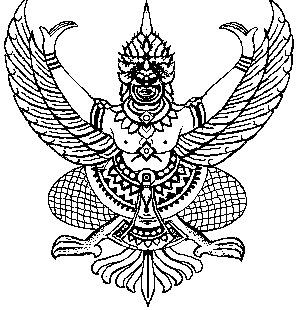 เรื่อง  สอบราคาจ้างเหมาโครงการก่อสร้างฝายน้ำล้น หมู่ที่ ๓ บ้านชำผักแพว  ตำบลชำผักแพว อำเภอแก่งคอย จังหวัดสระบุรี(เอกสารสอบราคาจ้างที่  ๙/๒๕๕๖)**************************                   ด้วยองค์การบริหารส่วนตำบลชำผักแพว มีความประสงค์จะสอบราคาจ้างเหมาโครงการก่อสร้างก่อสร้างฝายน้ำล้น   หมู่ที่ ๓   บ้านชำผักแพว   โดยก่อสร้างฝายน้ำล้น สันฝายสูง  ๑.๕๐  เมตร  ผนังข้างสูง  ๓.๐๐ เมตร  กว้าง  ๑๒.๐๐ เมตร   พร้อมป้ายโครงการ 1 ป้าย (ตามแบบแปลนและปริมาณงานที่ อบต.ชำผักแพวกำหนด)                   ราคากลางของงานก่อสร้างครั้งนี้เป็นเงินทั้งสิ้น  ๕๘๔,๕๐๐.-บาท (ห้าแสนแปดหมื่นสี่พันห้าร้อยบาทถ้วน) ราคากลางของทางราชการดังกล่าวไม่ถือว่าผูกพันที่ผู้เสนอราคาจะต้องพิจารณาไปตามนั้น  ผู้เสนอราคาจะต้องรับผิดชอบในการถอดแบบและคำนวณราคากลางเอง  จะนำราคากลางของทางราชการมาปฏิเสธความรับผิดชอบหรือเรียกร้องค่าก่อสร้างเพิ่มเติมในภายหลังไม่ได้ผู้มีสิทธิเสนอราคาต้องมีคุณสมบัติ ดังต่อไปนี้ ๑. เป็นนิติบุคคลหรือบุคคลธรรมดาที่มีอาชีพรับจ้างทำงานที่สอบราคาจ้างดังกล่าว	       ๒. ไม่เป็นผู้ที่ถูกแจ้งเวียนชื่อเป็นผู้ทิ้งงานของทางราชการ  รัฐวิสาหกิจ  หรือหน่วยการบริหารราชการส่วนท้องถิ่น และได้แจ้งเวียนชื่อแล้ว	       ๓. ไม่เป็นผู้ได้รับเอกสิทธิ์หรือความคุ้มกัน  ซึ่งอาจปฏิเสธไม่ยอมขึ้นศาลไทยเว้นแต่รัฐบาลของผู้เสนอราคาได้มีความสั่งให้สละสิทธิ์ความคุ้มกันเช่นว่านั้น ๔. ไม่เป็นผู้มีผลประโยชน์ร่วมกันกับผู้เสนอราคารายอื่นที่เข้าเสนอราคาให้แก่องค์การบริหารส่วนตำบล  ณ  วันประกาศสอบราคา  หรือไม่เป็นผู้กระทำการอันเป็นการขัดขวางการแข่งขันราคาอย่างเป็นธรรมในการสอบราคาจ้างครั้งนี้	      ๕. มีผลงานก่อสร้างประเภทเดียวกันในวงเงินไม่น้อยกว่า ---บาท (------) กำหนดดูสถานที่ก่อสร้างในวันที่ ๒๔ มกราคม ๒๕๕๖ ระหว่างเวลา ๙๐.๐๐น. ถึง ๑๑.๐๐ น. ณ ถานที่ตั้งโครงการ หมู่ที่ ๑๐ บ้านธารน้ำตก ตำบลชำผักแพว อำเภอแก่งคอย จังหวัดสระบุรี และกำหนดรับฟังคำชี้แจงรายละเอียดเพิ่มเติมในวันที่ ๒๔ มกราคม ๒๕๕๖ เวลา ๑๑.๐๐ น. เป็นต้นไป  ณ  ที่ทำการองค์การบริหารส่วนตำบลชำผักแพว ผู้ไม่มาดูสถานที่และรับฟังคำชี้แจงและรายละเอียดเพิ่มเติมจะนำมายกเป็นข้ออ้างเพื่อให้ตนพ้นภาระผูกพันใดๆไม่ได้…/…กำหนดยื่น..-๒-          กำหนดยื่นซองสอบราคา  ในวันที่ ๑๑ มกราคม ๒๕๕๖ ถึงวันที่ ๒๔  มกราคม ๒๕๕๖ ระหว่างเวลา ๐๘.๓๐ น. ถึง ๑๖.๓๐ น. ที่งานการพัสดุ องค์การบริหารส่วนตำบลชำผักแพว อำเภอแก่งคอย จังหวัดสระบุรี และกำหนดเปิดซองสอบราคาในวันที่ ๒๕ มกราคม  ๒๕๕๖ ตั้งแต่เวลา ๑๐.๓๐ น. เป็นต้นไป ณ ศูนย์ข้อมูลข่าวสารการจัดซื้อจัดจ้างระดับอำเภอ (ห้องท้องถิ่นอำเภอแก่งคอย) อำเภอแก่งคอย  จังหวัดสระบุรี         ผู้สนใจติดต่อขอซื้อเอกสารสอบราคาในราคาชุดละ ๘๐๐.-บาท ได้ที่ ส่วนการคลัง องค์การบริหารส่วนตำบลชำผักแพว ตำบลชำผักแพว อำเภอแก่งคอย จังหวัดสระบุรี ระหว่างวันที่ ๑๑ มกราคม ๒๕๕๖ ถึงวันที่ ๒๔  มกราคม ๒๕๕๖  หรือสอบถามทางโทรศัพท์หมายเลข ๐-๓๖๗๑-๔๐๘๒ ในวันและเวลาราชการ หรือในเว็บไซด์ www.chumpakpaew.go.th          ประกาศ   ณ  วันที่ ๑๐  เดือน มกราคม  พ.ศ. ๒๕๕๖		           (นายสนม  โสป่าสัก)       นายกองค์การบริหารส่วนตำบลชำผักแพว